Publicado en Madrid el 25/01/2022 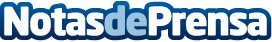 El leasing de fotocopiadoras un sistema con unas ventajas innumerables, según Ofi-LogicEl material informático forma parte de aquellos insumos que las empresas deben asumir y que, en muchas ocasiones puede resultar tan costoso. El leasing es la solución para reducir este presupuesto a la hora de contar con un buen servicio de impresiónDatos de contacto:Ofi-Logic91 665 17 85Nota de prensa publicada en: https://www.notasdeprensa.es/el-leasing-de-fotocopiadoras-un-sistema-con Categorias: Nacional Hardware Recursos humanos http://www.notasdeprensa.es